
Home Safety Assessment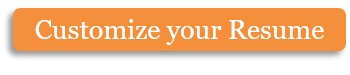 The following document is completed on [Date here][____________] and [____________] are completing this form in the state of INDIANA STATE LAW requirements for HOME SAFETY.This form was completed by [_____________] at the time of [TIME] AM/PM on the date [Date]Copyright information - Please read© This Free Microsoft Office Template is the copyright of Hloom.com. You can download and modify this template for your own personal use. You can (and should!) remove this copyright notice (click here to see how) before customizing the template.You may not distribute or resell this template, or its derivatives, and you may not make it available on other websites without our prior permission. All sharing of this template must be done using a link to http://www.hloom.com/. For any questions relating to the use of this template please email us - info@hloom.comEXTERIOR DOORSINTERIOR HALLS, STAIRS, RAILINGS, DOORSDoes the door have a lock?Are the stairs level?Does the door seal?Are the handrails adequate?Is there a functional doorbell?Note the height of the handrails.Are the steps leading to the door level?Note the condition of the stairs.Is there an external light source?Are the hallways well lit?Are the handrails adequate?Note the direction of the door opening.Note the threshold height.Note the threshold height.Note the condition of the doorknob.Do the interior doors have locks?Is there a ramp?Examine stairway lighting.Note floor texture and condition.Note hall width. Room for wheelchair/walker?ELECTRICAL OUTLETS/PHONEWINDOWSNote the condition of electrical sockets.Is there a locking mechanism on each window?Are the electrical sockets working?Note the height of the windows from the floor.Is there a phone jack in each bedroom?Note the condition of the windows seals.Note the electrical outlet height.Are there storm windows?Are there hazardous outlets (i.e. near sinks) in the bathroom or kitchen?Note the condition of the storm windows.Note the location of the fuse box.BEDROOM, DINING ROOM, LIVING ROOMBATHROOMNote the width of all doorways/entryways.Note the condition of the tiling.Are the doorways wide enough for a wheelchair?Note the condition of the toilet.Note the condition of the floors.Note the condition of the bathtub.Note the condition of the lighting in each room.Are there handrails in the bathtub/shower?Are the rug/carpet edges secured? Not hazardous?Are there handrails near the toilet?Is there room for hospital beds/equipment?Install adjustable showerhead.Are there proper handrails near the bed?Is there room for a wheelchair?Do the light switches in each room function?Note the height of the sink.Improve access to and from beds/chairs.Note the height of the mirror.HEATING, AIR CONDITIONING, WATER HEATERSMOKE, CARBON MONOXIDE DETECTORSIs the heating system functional?Are there smoke detectors in every bedroom?Note the height of the thermostat.Are there smoke detectors in the kitchen? Living room?Is the air conditioning functional?Are there more than three carbon monoxide detectors?Is the water heater functional?Note the location of smoke detectors.Note location of the water heater.Note the location of carbon monoxide detectors.Note location of the thermostat.Are all smoke detectors functioning?Install easy to read/operate thermostat.Are all carbon monoxide detectors functioning?KITCHENCOMMENTS/NOTESNote the height of the cabinets.Install wheelchair/walker accessible sink.Note the condition of the floor.Check the inspection date on all fire extinguishers.Note the location of fire extinguishers.Note the condition of the refrigerator.Is the refrigerator accessible by wheelchair?Note the condition of the stove/range.Note the height of the stove/range.Install step stool with handrails.Signature